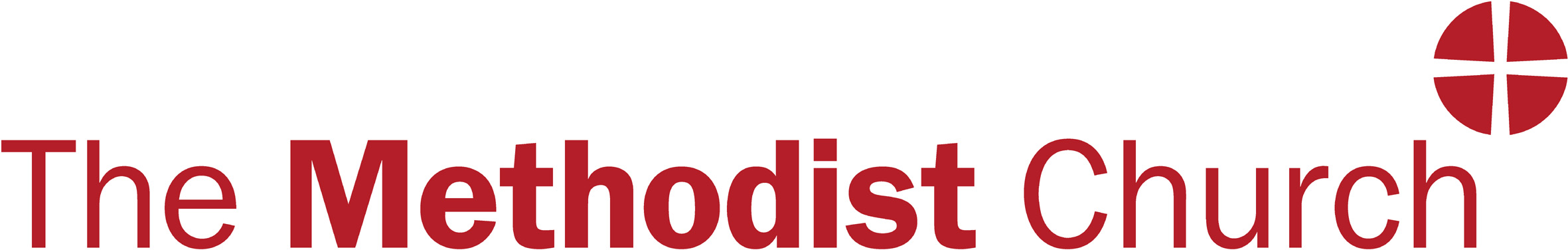 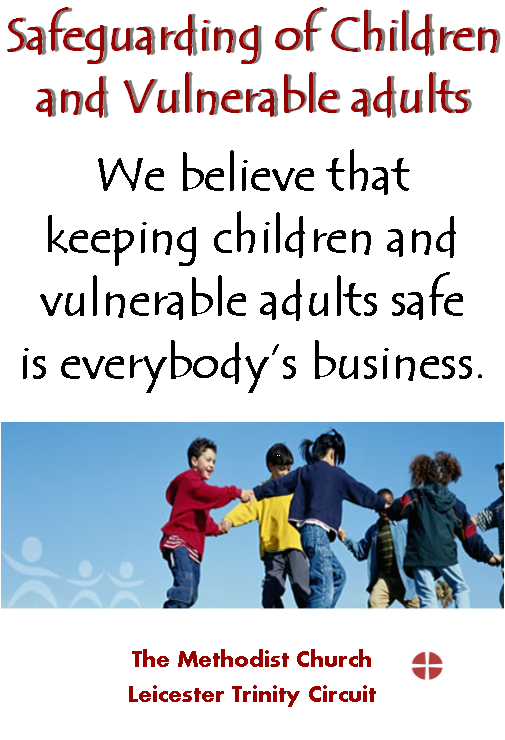 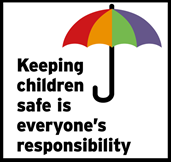 Useful Contacts for South Wigston Methodist Church February 2023Circuit Safeguarding OfficerMichael Elliott			0116 271 5132Superintendent MinisterRev Paula Hunt		0116 215 2927Minister with Responsibility for SafeguardingRev Derek McLean 		0116 271 2404Church Safeguarding OfficerMargaret Edwards           0116 278 6616Church MinisterRev Frances Ballantyne 0116 277 3631If you think a child or an adult is being abused or harmed and in immediate risk, contact your local authority children or adult services or Leicestershire police.Updated September 2023